ΠΡΟΣΚΛΗΣΗΗ  Β΄  τάξη του 1ου  Δημοτικού Σχολείου Θάσου σας προσκαλεί την Πέμπτη 31 Μαΐου στις 19:00στο Καλογερικό να παρακολουθήσετε την παρουσίαση του πολιτιστικού μας προγράμματος «Ο Καραγκιόζης στο σχολείο με τη Β’ τάξη»και τη θεατρική μας παράσταση:«Ο Καραγκιόζης και οι τρεις  συμβουλές»Σας περιμένουμε να φάμε, να πιούμε και………νηστικοί να κοιμηθούμε!!!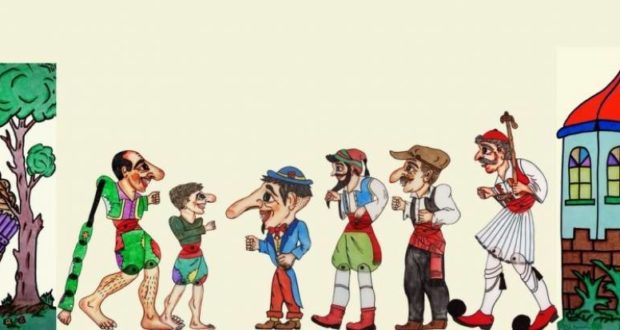 